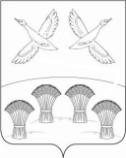 П О С Т А Н О В Л Е Н И ЕАДМИНИСТРАЦИИ СВОБОДНОГО СЕЛЬСКОГО ПОСЕЛЕНИЯПРИМОРСКО-АХТАРСКОГО РАЙОНАот  04 июня  2019 г.                                                                                       № 103хутор СвободныйОб утверждении порядка определения состава имущества, закрепляемого за муниципальным унитарным предприятиемсвободного сельского поселения, а такжеутверждения устава муниципального унитарного предприятияНа основании части 4 статьи 51 Федерального закона от 6 октября 2003 г ода № 131-ФЗ "Об общих принципах организации местного самоуправления в Российской Федерации", части 5 статьи 8 Федерального закона от 14 ноября 2002 года №161-ФЗ "О государственных и муниципальных унитарных предприятиях", постановляю:1.	Утвердить Порядок определения состава имущества, закрепляемого за муниципальным унитарным предприятием Свободного сельского поселения Приморско-Ахтарского района, а также утверждения устава муниципального унитарного предприятия (прилагается).2. Обнародовать настоящее постановление и разместить его на официальном сайте администрации Свободного сельского поселения Приморско-Ахтарского района в информационно-телекоммуникационной сети «Интернет».3.	Контроль за выполнением  настоящего  постановления  оставляю за собой.4.	Постановление вступает в силу на следующий день после его официального обнародования.Глава Свободного сельского поселенияПриморско –Ахтарского района                                                                        В.Н.Сирота                                                                                       ПРИЛОЖЕНИЕ№1                                                                           к постановлению администрации                                                                           Свободного сельского поселения                                     Приморско-Ахтарского района     от  04 июня  2019года   № 103ПОРЯДОКопределения состава имущества, закрепляемого за муниципальным унитарным предприятием Свободного сельского поселения Приморско-Ахтарского района, а также утвержденияустава муниципального унитарного предприятияРаздел IОБЩИЕ ПОЛОЖЕНИЯ       1. Настоящий Порядок определения состава имущества, закрепляемого за муниципальным унитарным предприятием    Свободного сельского поселения Приморско-Ахтарского района, а также утверждения устава муниципального унитарного предприятия (далее - Порядок) разработан в соответствии с Гражданским кодексом Российской Федерации, Федеральным законом от 6 октября 2003 года № 131-ФЗ "Об общих принципах организации местного самоуправления в Российской Федерации", Федеральным законом от 14 ноября 2002 года №	161-ФЗ "О государственных и муниципальных унитарных предприятиях", решением Совета Свободного сельского поселения от 27 января 2016 года №84 «Об утверждении Положения о порядке владения, пользования  и распоряжения муниципальным  имуществом  Свободного сельского поселения Приморско-Ахтарского района ».Порядок распространяется на все виды имущества и объекты муниципальной собственности Свободного сельского поселения Приморско-Ахтарского района (далее - муниципальное имущество), за исключением финансовых, земельных и иных природных ресурсов, порядок управления и распоряжения которыми определяется иными нормативными правовыми актами.2.	Настоящий Порядок регулирует процедуру определения состава муниципального	имущества	Свободного сельского поселения Приморско-Ахтарского района (далее - муниципальное имущество),     закрепляемого       за муниципальными унитарными предприятиями Свободного сельского поселения Приморско-Ахтарского района (далее - муниципальное унитарное предприятие), а такжеутверждения устава муниципального унитарного предприятия.Раздел IIПОРЯДОК ОПРЕДЕЛЕНИЯ СОСТАВА ИМУЩЕСТВА, ЗАКРЕПЛЯЕМОГО ЗА МУНИЦИПАЛЬНЫМ УНИТАРНЫМ ПРЕДПРИЯТИЕМ НА ПРАВЕ - ХОЗЯЙСТВЕННОГО ВЕДЕНИЯ ИЛИ ОПЕРАТИВНОГО УПРАВЛЕНИЯ1.	Имущество предприятия формируется за счет:имущества, закрепленного собственником за предприятием на праве хозяйственного ведения или оперативного управления;доходов предприятия от его деятельности;иных не противоречащих законодательству источников.2.	Состав муниципального имущества, закрепленного за предприятием, определяется в соответствии с целями, задачами и видом деятельности этого предприятия, предусмотренным его уставом: при его учреждении; в ходе его хозяйственной деятельности.3.	Для определения состава имущества, закрепляемого за муниципальным унитарным предприятием, в администрацию Свободного сельского поселения Приморско-Ахтарского района (далее - Администрация) представляются следующие документы:1)	Администрацией, при создании муниципального унитарного предприятия:проект учредительных документов создаваемого муниципального унитарного предприятия;технико-экономическое обоснование закрепления конкретного вида имущества за муниципальным унитарным предприятием.2)	Муниципальным унитарным предприятием - в процессе осуществления хозяйственной деятельности:заявление муниципального унитарного предприятия о закреплении имущества на праве хозяйственного ведения или оперативного управления, согласованное с администрацией;перечень имущества с указанием основных идентификационных признаков;копии первичных документов на приобретение имущества (счета- фактуры, накладные, договоры купли-продажи, акты ввода в эксплуатацию и т.д.).4.	При формировании состава имущества, закрепляемого за предприятием	на	праве	хозяйственного	ведения	или	оперативногоуправления, администрация:формирует перечень муниципального имущества, закрепляемого за предприятием	на	праве	хозяйственного	ведения	или	оперативногоуправления, в соответствии с намечаемой хозяйственной деятельностью предприятия;готовит проект постановления администрации Свободного сельского поселения Приморско-Ахтарского района о закреплении муниципального имущества за  предприятием      на	 праве	хозяйственного	     ведения	   или оперативного управления;осуществляет контроль за использованием муниципального имущества, закрепляемого за предприятием на праве хозяйственного ведения или оперативного управления;проводит иные мероприятия, связанные с формированием и передачей муниципального имущества предприятию на праве хозяйственного ведения или оперативного управления.5.	Право на имущество, закрепляемое за предприятием на праве хозяйственного ведения или оперативного управления, возникает с момента передачи имущества по акту приема-передачи, за исключением недвижимого имущества. Право хозяйственного ведения или оперативного управления на недвижимое имущество возникает с момента его государственной регистрации. Расходы по государственной регистрации прав на имущество, закрепляемое за предприятием па праве хозяйственного ведения или оперативного управления, несет предприятие.Акт приема-передачи должен содержать сведения, позволяющие определенно идентифицировать имущество.Движимое имущество, приобретенное муниципальным унитарным предприятием самостоятельно по договору или иным основаниям (за исключением транспортных средств и имущества, приобретенного по крупным сделкам), поступает в хозяйственное ведение или оперативное управление соответствующих муниципальных унитарных предприятий без оформления документов о закреплении его на праве хозяйственного ведения или оперативного управления.6.	Переданное имущество отражается на балансе предприятия в порядке, установленном законодательством Российской Федерации.7.	При передаче имущества в хозяйственное ведение или оперативное управление предприятию бремя содержания, риск случайной гибели или случайного повреждения имущества несет предприятие.8.	Стоимость имущества, закрепляемого за унитарным предприятием на праве хозяйственного ведения или на праве оперативного управления, при его учреждении определяется в соответствии с законодательством об оценочной деятельности.Раздел IIIПОРЯДОК УТВЕРЖДЕНИЯ УСТАВА МУНИЦИПАЛЬНОГО УНИТАРНОГО ПРЕДПРИЯТИЯ1.	Утверждение устава муниципального унитарного предприятия (далее - Устав), а также вносимых в него изменений осуществляется Администрацией в соответствии с настоящим Порядком.2.	Устав предприятия, внесение в него изменений утверждаются постановлением Администрации.3.	В постановлении Администрации определяется лицо, ответственное за представление сведений о внесении изменений в Устав в орган, осуществляющий государственную регистрацию юридических лиц и индивидуальных предпринимателей.4.	При создании предприятия, реорганизации или об изменении вида предприятия либо в целях приведения Устава в соответствие с действующим законодательством структурное подразделение Администрации, в ведении которого будет находиться предприятие, в сроки и в порядке, установленном действующим законодательством, обеспечивает подготовку Устава.Структурным подразделением Администрации, в ведении которого будет находиться предприятие, в течение 10 рабочих дней со дня принятия муниципального правового акта Администрации о создании, реорганизации или об изменении вида предприятия либо в целях приведения Устава в соответствие с действующим законодательством разрабатывается проект Устава (проект изменений в Устав, в том числе проект Устава в новой редакции) предприятия и проект постановления Администрации об утверждении Устава (изменений в Устав, Устава в новой редакции) предприятия.     5.	Проект Устава (проект изменений в Устав, в том числе Устава в новой редакции) предприятия с проектом постановления Администрации об утверждении Устава (изменений в Устав, в том числе Устава в новой редакции) предприятия направляется на согласование в порядке, установленном постановлением администрации Свободного сельского поселения Приморско-Ахтарского района	от 23.10.2013г. № 306	" Об утверждении Инструкции по делопроизводству в администрации Свободного сельского поселения Приморско-Ахтарского района».6.	Согласованный проект Устава (проект изменений в Устав, в том числе Устав в новой редакции) предприятия и проект постановления Администрации об утверждении Устава (изменений в Устав, в том числе Устава в новой редакции) предприятия направляется на подпись главе Свободного сельского поселения Приморско-Ахтарского района.Устав (изменения в Устав в том числе, Устав в новой редакции) предприятия с постановлением Администрации в количестве не менее 3 экземпляров направляется в администрацию, в ведении которого будет находиться или находится предприятие.7.	Представление сведений для государственной регистрации изменений, вносимых в Устав предприятия, осуществляется в порядке, предусмотренном действующим законодательством Российской Федерации.8. Представление        сведений	для обеспечения государственной регистрации изменений в Устав муниципального унитарного предприятия, Устава в новой редакции муниципального унитарного предприятия, в том числе финансирование расходов, связанных с его государственной регистрацией, осуществляет предприятие, в Устав которого вносятся изменения.9.	Изменения в Устав обязательно вносятся в следующих случаях:при реорганизации предприятия;при необходимости приведения Устава в соответствие с законодательством.10.	После государственной регистрации в установленном порядке изменений в Устав предприятия муниципальное унитарное предприятие в срок не позднее 5 рабочих дней представляет в администрацию подтверждающие документы.Глава Свободного сельского поселенияПриморско-Ахтарского района                                                            В.Н.Сирота